Санитарные расширительные емкости ZILMET WATER-PROРасширительные мембранные емкости серии water-pro предназначены для работы с питьевой и технической водой в системах горячего коммунально-бытового водоснабжения, водонагревателей, насосов в бустерных системах для предотвращения гидравлических ударов.Изготовлены из углеродистой стали, с внутренней сваркой MIG, которая позволяет избежать любого повреждения мембраны, даже в крайне жестких режимах работы. В отличии от Hydro-pro присоединение Water-pro сделано из нержавеющей стали. Специальное высокопрочное внутреннее покрытие порошковой поксидной смолой для предотвращения коррозии и внешнее покрытие эпоксидной краской  обеспечивают высокую надежность изделий.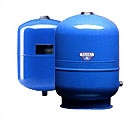 Основные свойства:• фиксированная мембрана из бутиловой резины; 
• рабочая температура от -10 до + 99 °С; 
• корпус из углеродистой стали; 
• партубок из нержавеющей стали.Характеристики и цены на санитарные расширительные емкости ZILMET WATER-PRO :